                                                      CPIA – TERAMO                                             Centro Provinciale per l’ Istruzione degli Adulti                                                                         Via Poliseo De Angelis, 28 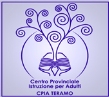                                                       64046   MONTORIO AL VOMANO (TE)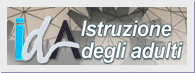                                                COD. MECC. TEMM06000G  Cod. Fisc.: 92050540670                                                             tel. 0861/591552 3887279168  e-mail : temm06000g@istruzione.itsito web: www.cpiateramo.edu.itMODULO C DOMANDA DI ISCRIZIONEAI PERCORSI DI ALFABETIZZAZIONE E APPRENDIMENTO DELLA LINGUA ITALIANAAl dirigente scolastico del C.P.I.A. TeramoIl/La sottoscritt__   ________________________________________________________  □ M  □ F(cognome e nome)Codice Fiscale    ___________________________________________________________Professione       __________________________________________________________CHIEDE L’ISCRIZIONE PER L’ANNO SCOLASTICO 2021-22al percorso di alfabetizzazione e apprendimento della lingua italiana finalizzato al conseguimento di un titolo attestante il raggiungimento di un livello di conoscenza della lingua italiana a livello A2 del Quadro Comune Europeo  di Riferimento per le lingue elaborato dal Consiglio d’Europa presso la sede di:     □ Teramo   □ Nereto   □ Silvi   □ Montorio al Vomano  □ Martinsicuro  □ Castelnuovo al Vomano□ altra sede: ………………………………………………………………………….CHIEDE(ai fini della stipula del PATTO FORMATIVO INDIVIDUALE)□ il riconoscimento dei crediti, riservandosi di allegare la eventuale relativa documentazione.A tal fine, in base alle norme sullo snellimento dell’attività amministrativa, consapevole della responsabilità cui va incontro in caso di dichiarazioni non corrispondenti al vero, DICHIARA DIessere nat_ a ________________________ nazione ___________________ il ________________essere cittadin__ (indicare nazionalità) _______________________________________________essere residente a __________________(prov.) ____ Via/Piazza _____________________n.____tel. __________________ Cell. ________________________e-mail ________________________chiedere il riconoscimento dei crediti, per il quale allega i seguenti documenti:________________________________________________________________________________N.B. I cittadini non appartenenti all’UE devono produrre copia del permesso di soggiorno.Firma di autocertificazione del dichiarante ___________________________________     (Leggi 15/1968, 127/1997/, 131/1998, DPR 445/2000)Il sottoscritto, presa visione dell’informativa resa dalla scuola ai sensi dell’articolo 13 del decreto legislativo n. 196/2003  e dell’art. 13 del Regolamento Europeo 2016/679, dichiara di essere consapevole che la scuola può utilizzare i dati contenuti nella presente autocertificazione esclusivamente nell’ambito e per i fini istituzionali propri della Pubblica Amministrazione (Decreto legislativo 30.06.2003, n. 196 e Regolamento Europeo 2016/679)Data _______________ Firma ___________________________________________________Firma del genitore o di chi esercita la responsabilità genitoriale per il minore Data__________________  Firma _______________________________________________________Data__________________  Firma _______________________________________________________Alla luce delle disposizioni del codice civile in materia di filiazione, la richiesta di iscrizione, rientrando nella responsabilità genitoriale, deve essere sempre condivisa dai genitori. Qualora la domanda sia firmata da un solo genitore, si intende che la scelta dell’istituzione scolastica sia condivisa. Data _____________ Firma _________________________________________________ N.B. I dati rilasciati sono utilizzati dalla scuola nel rispetto delle norme sulla privacy, di cui al Regolamento definito con Decreto Ministeriale 7 dicembre 2006, n. 305 e al Regolamento Europeo 2016/679.